工程倫理-報導心得(第二次)標題：惡劣! 強酸廢水PH值2.2 直接排放典寶溪班級：化材三甲學號：4A040904姓名：吳致緯內文： 惡劣！　強酸廢水PH值2.2 直接排典寶溪東森新聞 – 2013年12月18日 上午11:52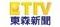  惡劣！　強酸廢水PH值2.2 直接排典寶溪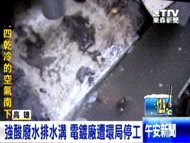 　　日月光偷排廢水案讓環保單位，對環保問題特別關注，但還是有工廠無視公權力，持續將廢水排到溪流裡頭，高雄市環保局接到檢舉，到高雄橋頭一間電鍍工廠查緝，發現廠內沒有任何汙水處理設備，酸洗作業用的鹽酸液流了滿地，沿下水道直接排入典寶溪。這些廢酸液PH值2.2，屬於強酸，工廠也沒有排水和儲留許可，環保局當場要求停工並接受調查。　　環保局人員進到電鍍廠裡稽查，現場飄散陣陣惡臭地上都是電鍍廢水，更恐怖的是環保局人員現場檢測，這些廢酸液PH值2.2屬是強酸，竟然沒有經過任何處理，直接排進溪裡。根據瞭解這一家德鎂金屬廠有工廠登記證，但是卻沒有向環保局，申請汙水排放許可或貯留許可，涉嫌將酸洗螺絲與處理金屬表面的強酸廢水，未經處理偷排入水溝，接著再排進典寶溪裡，行為相當惡劣，環保局當場要求停工，採集排放水電鍍液等證物帶回化驗。　　面對稽查電鍍廠的員工完全不以為意，一邊抽煙一邊作業，讓環保局人員不可思議，在日月光污染事件爆發後，怎麼還有電鍍工廠那麼大膽，敢排放廢水進到典寶溪裡頭，除了勒令停工等採樣結果出爐之後，會視情況開出20-100萬的罰鍰。心得：  如同新聞標題寫的：『惡劣!』，自從日月光排放汙水事件爆發後，台灣環保問題連環爆，大家一次又一次的看見這些財團、工廠為了賺錢無所不用其極的的為害環境，上從台灣第一大半導體製造公司日月光；下到籍籍無名的電鍍工廠，通通有樣學樣，為了節省金錢而恣意的污染台灣環境，如果不是這次日月光事件進而引發社會關注，這種表面上為台灣賺進大把外匯，私底下卻偷排廢水嚴重引響台灣環境以及農業生態的行為，不知到何年何月才會公諸於世。  這則新聞也點出除了日月光外，其實還有很多不肖業者也是違法在從事這種偷排廢水的勾當，或許這根本就是業者的默契也不一定，你不這麼做說不定還會被其他同業嘲笑，或許台灣政府該好好重視這種問題，如果只是罰緩了事我相信這些業者根本不痛不癢；而身為台灣的一份子，眾人也要多多替政府督處這種不法行為，若有發現這種情形應該要勇於向政府機關舉發，不僅僅是替台灣的環境著想，這也是為自己的身體健康，甚至是自己的下一代著想!